BRI-MR.271.2.2019PN                                                                              Sędziszów 2019-04-03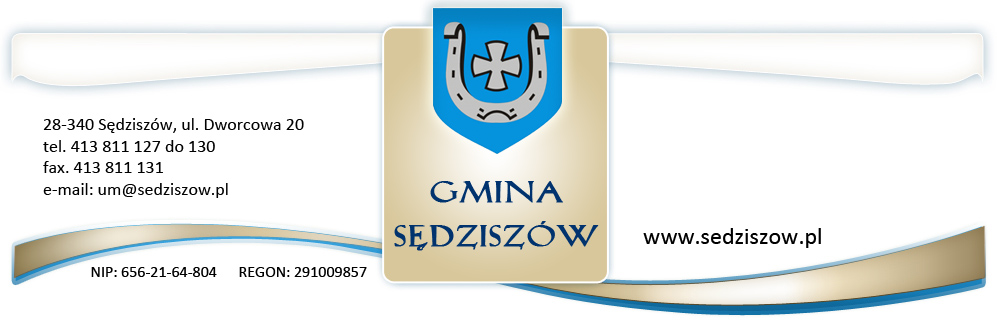 INFORMACJA Z OTWARCIA OFERTTryb i przedmiot zamówieniaRodzaj zamówienia: roboty budowlaneTryb udzielenia zamówienia: przetarg nieograniczonyNazwa zadania:  „Budowa  żłobka w Sędziszowie”1)kwota, jaką Zamawiający zamierza przeznaczyć na sfinansowanie zamówienia: 2 800 000,00zł 2) zestawienie firm oraz adresów wykonawców, którzy złożyli oferty w terminie;  1. Przedsiębiorstwo Budownictwa Ogólnego KARTEL S.A.  ul. Przemysłowa 8, 28-300 Jędrzejów2. Komplexbud Sp. z o.o. Sp. K. ul. Szczecińska 34, 25-345 Kielce3.  AMB Budownictwo Krzysztof Prokop Kozia Wieś 11, 29-105 Krasocin3) ceny, termin wykonania zamówienia, okres gwarancji i warunki płatności zawarte 
w ofertach.Zestawienie ofert  :LpNazwa firmyCena (zł)Okres gwarancji (lat)Skrócenie termin wykonania zamówienia (dni)Warunki płatności1Przedsiębiorstwo Budownictwa Ogólnego KARTEL S.A.  
ul. Przemysłowa 8, 28-300 Jędrzejów5 414 000,0061020.12.201930 dni2Komplexbud Sp. z o.o. Sp. K. ul. Szczecińska 34, 25-345 Kielce5 470 000,0061020.12.201930 dni3AMB Budownictwo Krzysztof Prokop Kozia Wieś 11, 
29-105 Krasocin4 345 871,6771020.12.201930 dni